 Mittagessen in der Scheune für Jedermann  2020 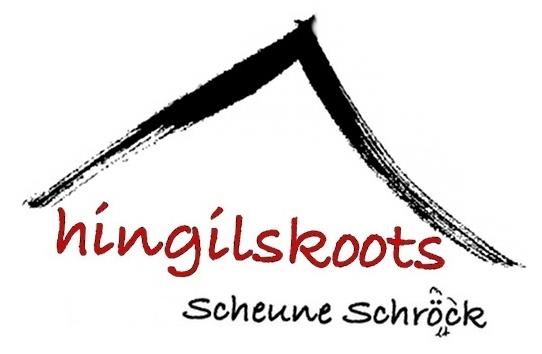 Jeder ist willkommen, egal welchen Alters. Es gibt Leckeres für wenig Geld. Nutzt die Zeit für schöne Begegnungen in unserem Dorf. Alle zwei Wochen freitags um 12:00 Uhr. Mineralwasser und Kaffee sind kostenfrei.Wir freuen uns auf Euch!Förderverein Hingilskoots Scheune Schröck e.V. Bitte meldet Euch bis mittwochmittags vorher unter 06424/92630 an. Fr. 10.01.20Wirsingeintopf, Fleischwürstchen, Brot und PuddingFr. 24.01.20Wellfleisch und Bauch mit Sauerkraut, Erbsbrei, KartoffelbreiFr. 07.02.20Putenschnitzel mit Sahnesoße, Kürbisgemüse und NudelnFr. 21.02.20Kasslerkamm, Grünkohl und KartoffelnFr. 06.03.20Käsespätzle mit Zwiebeln, grüner SalatFr. 20.03.20Geröstete Grießsuppe, Germknödel und VanillesoßeFr. 03.04.20Gedünsteter Fisch in Senfsoße mit Reis und Gurkensalat-------ACHTUNG GEÄNDERTER TERMIN!-------------------ACHTUNG GEÄNDERTER TERMIN!------------Fr. 24.04.20Schweinebraten, Kartoffelgratin und MischgemüseFr. 01.05.20Würstchengrillen mit Kartoffelsalat bei Mando nicht Scheune!Fr. 15.05.20Pizza, italienischer Salat und EisFr. 29.05.20Geschnetzeltes mit Ofenkartoffeln, KarottensalatFr. 12.06.20Blumenkohlmedaillon, Dip und BauernsalatFr. 26.06.20Erbseneintopf mit Rindfleisch und Brot, Quarkspeise